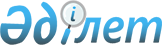 "2012-2014 жылдарға арналған аудандық бюджет туралы" Қармақшы аудандық мәслихатының 2011 жылғы 20 желтоқсандағы кезекті 47-сессиясының N 310 шешіміне өзгерістер мен толықтырулар енгізу туралы
					
			Күшін жойған
			
			
		
					Қызылорда облысы Қармақшы аудандық мәслихатының 2012 жылғы 13 сәуірдегі N 17 шешімі. Қызылорда облысының Әділет департаментінде 2012 жылы 24 сәуірде N 10-5-179 тіркелді. Шешімнің қабылдау мерзімінің өтуіне байланысты қолдану тоқтатылды (Қызылорда облысы Қармақшы аудандық мәслихатының 2013 жылғы 30 қаңтардағы N 12 хаты)      Ескерту. Шешімнің қабылдау мерзімінің өтуіне байланысты қолдану тоқтатылды (Қызылорда облысы Қармақшы аудандық мәслихатының 2013.01.30 N 12 хаты).      РҚАО ескертпесі:

      Мәтінде авторлық орфография және пунктуация сақталған.

      Қазақстан Республикасының 2008 жылғы 4 желтоқсандағы Бюджет кодексіне, "Қазақстан Республикасындағы жергілікті мемлекеттік басқару және өзін-өзі басқару туралы" Қазақстан Республикасының 2001 жылғы 23 қаңтардағы Қазақстан Республикасы Заңының 6-бабының 1-тармағының 1-тармақшасына сәйкес Қармақшы аудандық мәслихаты ШЕШЕМІЗ:



      1. "2012-2014 жылдарға арналған аудандық бюджет туралы" Қармақшы аудандық мәслихатының 2011 жылғы 20 желтоқсандағы кезекті 47-сессиясының N 310 шешіміне (нормативтік құқықтық кесімдердің мемлекеттік тіркеу тізілімінде 10-5-173 нөмірімен тіркелген, аудандық "Қармақшы таңы" газетінің 2012 жылғы 13 қаңтардағы N 6-7 санында жарияланған) мынадай өзгерістер мен толықтырулар енгізілсін:



      1-тармақ мынадай редакцияда жазылсын:

      "1. "2012-2014 жылдарға арналған аудандық бюджет 1, 2, 3-қосымшаларға сәйкес, оның ішінде 2012 жылға мынадай көлемде бекітілсін:

      1) кірістер – 5 134 472 мың теңге, оның ішінде:

      салықтық түсімдер – 862 933 мың теңге;

      салықтық емес түсімдер – 2 914 мың теңге;

      негізгі капиталды сатудан түсетін түсімдер – 2 188 мың теңге;

      трансферттер түсімдері – 4 266 437 мың теңге;

      2) шығындар – 5 169 534 мың теңге;

      3) таза бюджеттік кредит беру – 88 929 мың теңге;

      бюджеттік кредиттер – 99 507 мың теңге;

      бюджеттік кредиттерді өтеу – 10 578 мың теңге;

      4) қаржы активтерімен жасалатын операциялар бойынша сальдо – 4 400 мың теңге;

      қаржы активтерін сатып алу – 4 400 мың теңге;

      мемлекеттік қаржы активтерін сатудан түсетін түсімдер – 0 теңге;

      5) бюджет тапшылығы (профициті) – -128 391 мың теңге;

      6) бюджет тапшылығын қаржыландыру (профицитін пайдалану) – 128 391 мың теңге;

      қарыздар түсімі – 99 507 мың теңге;

      қарыздарды өтеу – 10 578 мың теңге;

      бюджет қаражатының пайдаланылатын қалдықтары – 39 462 мың теңге.";



      4-1-тармақтың 1), 2) тармақшалары мынадай редакцияда жазылсын:

      "1) эпизоотияға қарсы іс-шараларды жүргізуге – 24 315 мың теңге;

      2) мамандарды әлеуметтік қолдау жөніндегі шараларды іске асыруға – 14 088 мың теңге;";



      мынадай мазмұндағы 9) тармақшамен толықтырылсын:

      "9) Жұмыспен қамту-2020 бағдарламасы шеңберінде коммуналдық-инженерлік, инженерлік-көліктік және әлеуметтік инфрақұрылым объектілерін жөндеуге және ауылдық елді мекендерді абаттандыруға – 41 161 мың теңге.";



      4-2-тармақ мынадай редакцияда жазылсын:

      "4-2. 2012 жылға арналған аудандық бюджетте республикалық бюджет қаржысы есебінен "Жұмыспен қамту – 2020" бағдарламасы шеңберіндегі іс-шараларды іске асыруға – 55 955 мың теңге, оның ішінде:

      1) жастар практикасына жіберілген қатысушыларға еңбекақы төлеуге – 13 026 мың теңге;

      2) жалақыны ішінара субсидиялауға – 30 220 мың теңге;

      3) қоныс аударуға субсидия беруге – 341 мың теңге;

      4) жұмыспен қамту орталықтарының қызметін қамтамасыз етуге – 12 368 мың теңге ағымдағы нысаналы трансферттердің қаралғаны ескерілсін.";



      5-1-тармақтың 3) тармақшасы алынып тасталсын;



      мынадай мазмұндағы 4), 5) тармақшалармен толықтырылсын:

      "4) Қармақшы ауданы Ақжар елді мекенінің тұрғын үйлеріне су желісін жеткізу құрылысына – 128 573 мың теңге;

      5) Қармақшы ауданы Ақтөбе елді мекенінің тұрғын үйлеріне су желісін жеткізу құрылысына – 91 573 мың теңге.";



      5-2-тармақ мынадай редакцияда жазылсын:

      "5-2. 2012 жылға арналған аудандық бюджетте республикалық бюджет қаржысы есебінен мамандарды әлеуметтік қолдау шараларын іске асыруға берілетін бюджеттік кредиттерге – 99 507 мың теңге қаралғаны ескерілсін.".



      "2012-2014 жылдарға арналған аудандық бюджет туралы" Қармақшы аудандық мәслихатының 2011 жылғы 20 желтоқсандағы кезекті 47-сессиясының N 310 шешімінің 1, 4, 6-қосымшалары осы шешімнің 1, 2, 3-қосымшаларына сәйкес жазылсын.



      2. "2012-2014 жылдарға арналған аудандық бюджет туралы" Қармақшы аудандық мәслихатының 2011 жылғы 20 желтоқсандағы кезекті 47-сессиясының N 310 шешіміне өзгерістер мен толықтырулар енгізу туралы" Қармақшы аудандық мәслихатының 2012 жылғы 13 қаңтардағы кезектен тыс 48-сессиясының N 323 шешімінің (нормативтік құқықтық кесімдердің мемлекеттік тіркеу тізілімінде 10-5-175 нөмірімен тіркелген, аудандық "Қармақшы таңы" газетінің 2012 жылғы 15 ақпандағы N 16-17 санында жарияланған) 1-тармағы мынадай редакцияда жазылсын:



      "1. "2012-2014 жылдарға арналған аудандық бюджет туралы" Қармақшы аудандық мәслихатының 2011 жылғы 20 желтоқсандағы кезекті 47-сессиясының N 310 шешіміне (нормативтік құқықтық кесімдердің мемлекеттік тіркеу тізілімінде 10-5-173 нөмірімен тіркелген, аудандық "Қармақшы таңы" газетінің 2012 жылғы 13 қаңтардағы N 6-7 санында жарияланған) мынадай өзгерістер мен толықтырулар енгізілсін:

      1-тармақтағы:

      "1) кірістер – 5 111 065 мың теңге, оның ішінде:

      трансферттер түсімдері – 4 304 536 мың теңге;

      2) шығындар – 5 111 065 мың теңге;

      3) таза бюджеттік кредит беру – 81 648 мың теңге;

      бюджеттік кредиттер – 92 226 мың теңге;

      5) бюджет тапшылығы (профициті) – -81 648 мың теңге;

      6) бюджет тапшылығын қаржыландыру (профицитін пайдалану) – 81 648 мың теңге;";



      3. "2012-2014 жылдарға арналған аудандық бюджет туралы" Қармақшы аудандық мәслихатының 2011 жылғы 20 желтоқсандағы кезекті 47-сессиясының N 310 шешіміне өзгерістер мен толықтырулар енгізу туралы" Қармақшы аудандық мәслихатының 2012 жылғы 10 ақпандағы кезектен тыс 2-сессиясының N 11 шешімінің (нормативтік құқықтық кесімдердің мемлекеттік тіркеу тізілімінде 10-5-176 нөмірімен тіркелген, аудандық "Қармақшы таңы" газетінің 2012 жылғы 7 наурыздағы N 26-27 санында жарияланған) 1-тармағы мынадай редакцияда жазылсын:



      "1. "2012-2014 жылдарға арналған аудандық бюджет туралы" Қармақшы аудандық мәслихатының 2011 жылғы 20 желтоқсандағы кезекті 47-сессиясының N 310 шешіміне (нормативтік құқықтық кесімдердің мемлекеттік тіркеу тізілімінде 10-5-173 нөмірімен тіркелген, аудандық "Қармақшы таңы" газетінің 2012 жылғы 13 қаңтардағы N 6-7 санында жарияланған) мынадай өзгерістер мен толықтырулар енгізілсін:

      1-тармақтағы:

      "1) кірістер – 5 111 440 мың теңге, оның ішінде:

      салықтық емес түсімдер – 2 914 мың теңге;

      трансферттер түсімдері – 4 304 905 мың теңге;

      2) шығындар – 5 144 463 мың теңге;

      5) бюджет тапшылығы (профициті) – -114 671 мың теңге;

      6) бюджет тапшылығын қаржыландыру (профицитін пайдалану) – 114 671 мың теңге;";



      4-3 тармақ мынадай редакцияда жазылсын:

      "4-3. 2012 жылға арналған аудандық бюджетте республикалық бюджет қаржысы есебінен "Өңірлерді дамыту" бағдарламасы шеңберінде өңірлердің экономикалық дамуына жәрдемдесу жөніндегі шараларды іске асыруда ауылдық (селолық) округтарды жайластыру мәселелерін шешу үшін іс-шараларды іске асыруға – 7 294 мың теңге ағымдағы нысаналы трансферттің қаралғаны ескерілсін.".

      4. Осы шешім 2012 жылғы 1 қаңтардан бастап қолданысқа енгізіледі.      Қармақшы аудандық

      мәслихатының кезекті

      4-сессиясының төрағасы                        А. Үсенов      Қармақшы аудандық

      мәслихатының хатшысы                         М. Ерманов      Қармақшы аудандық мәслихатының

      2012 жылғы "13" сәуірдегі

      кезекті 47-сессиясының

      N 17 шешіміне 1-қосымша      Қармақшы аудандық мәслихатының

      2011 жылғы "20" желтоқсандағы

      кезекті 47-сессиясының

      N 310 шешіміне 1-қосымша        

2012 жылға арналған аудандық бюджет      Қармақшы аудандық мәслихатының

      2012 жылғы "13" сәуірдегі

      кезекті 47-сессиясының

      N 17 шешіміне 2-қосымша      Қармақшы аудандық мәслихатының

      2011 жылғы "20" желтоқсандағы

      кезекті 47-сессиясының N 310

      шешіміне 4-қосымша        

2012 жылға арналған аудандық бюджеттің бюджеттік инвестицияларды жүзеге асыруға бағытталған бағдарламаларының тізбесі      Қармақшы аудандық мәслихатының

      2012 жылғы "13" сәуірдегі

      кезекті 47-сессиясының

      N 17 шешіміне 3-қосымша      Қармақшы аудандық мәслихатының

      2011 жылғы "20" желтоқсандағы

      кезекті 47-сессиясының N 310

      шешіміне 6-қосымша 

Кент, ауылдық (селолық) округ әкімі аппараттарының 2012 жылға арналған бюджеттік бағдарламаларының тізбесі
					© 2012. Қазақстан Республикасы Әділет министрлігінің «Қазақстан Республикасының Заңнама және құқықтық ақпарат институты» ШЖҚ РМК
				СанатыСанатыСанатыСанатыСомасы, мың теңге
СыныбыСыныбыСыныбыIшкi сыныбыIшкi сыныбыАтауы
1.Кірістер51344721Салықтық түсімдер86293301Табыс салығы3271852Жеке табыс салығы32718503Әлеуметтiк салық1745591Әлеуметтік салық17455904Меншiкке салынатын салықтар3409411Мүлiкке салынатын салықтар2577953Жер салығы52954Көлiк құралдарына салынатын салық775565Бірыңғай жер салығы29505Тауарларға, жұмыстарға және қызметтерге салынатын iшкi салықтар139022Акциздер48873Табиғи және басқа да ресурстарды пайдаланғаны үшiн түсетiн түсiмдер13914Кәсiпкерлiк және кәсiби қызметтi жүргiзгенi үшiн алынатын алымдар73495Ойын бизнесіне салық27508Заңдық мәнді іс-әрекеттерді жасағаны және (немесе) оған уәкілеттігі бар мемлекеттік органдар немесе лауазымды адамдар құжаттар бергені үшін алынатын міндетті төлемдер63461Мемлекеттік баж63462Салықтық емес түсiмдер291401Мемлекеттік меншіктен түсетін кірістер5045Мемлекет меншігіндегі мүлікті жалға беруден түсетін кірістер4987Мемлекеттік бюджеттен берілген кредиттер бойынша сыйақылар606Басқа да салықтық емес түсiмдер24101Басқа да салықтық емес түсiмдер24103Негізгі капиталды сатудан түсетін түсімдер218803Жердi және материалдық емес активтердi сату21881Жерді сату13502Материалдық емес активтерді сату 8384Трансферттердің түсімдері426643702Мемлекеттiк басқарудың жоғары тұрған органдарынан түсетiн трансферттер42664372Облыстық бюджеттен түсетiн трансферттер4266437Функционалдық топФункционалдық топФункционалдық топФункционалдық топСомасы, мың теңге
Бюджеттік бағдарламалардың әкiмшiсiБюджеттік бағдарламалардың әкiмшiсiБюджеттік бағдарламалардың әкiмшiсiБағдарламаБағдарламаАтауы
2.Шығындар516953401Жалпы сипаттағы мемлекеттiк қызметтер 303773112Аудан (облыстық маңызы бар қала) мәслихатының аппараты16418001Аудан (облыстық маңызы бар қала) мәслихатының қызметін қамтамасыз ету жөніндегі қызметтер16418122Аудан (облыстық маңызы бар қала) әкімінің аппараты84989001Аудан (облыстық маңызы бар қала) әкімінің қызметін қамтамасыз ету жөніндегі қызметтер81129002Ақпараттық жүйелер құру2860003Мемлекеттік органның күрделі шығыстары1000123Қаладағы аудан, аудандық маңызы бар қала, кент, ауыл (село), ауылдық (селолық) округ әкімінің аппараты171826001Қаладағы аудан, аудандық маңызы бар қаланың, кент, ауыл (село), ауылдық (селолық) округ әкімінің қызметін қамтамасыз ету жөніндегі қызметтер157212022Мемлекеттік органның күрделі шығыстары14614452Ауданның (облыстық маңызы бар қаланың) қаржы бөлімі15690001Ауданның (облыстық маңызы бар қаланың) бюджетін орындау және ауданның (облыстық маңызы бар қаланың) коммуналдық меншігін басқару саласындағы мемлекеттік саясатты іске асыру жөніндегі қызметтер15220010Жекешелендiру, коммуналдық меншiктi басқару, жекешелендiруден кейiнгi қызмет және осыған байланысты дауларды реттеу470453Ауданның (облыстық маңызы бар қаланың) экономика және бюджеттік жоспарлау бөлімі14850001Экономикалық саясатты, мемлекеттік жоспарлау жүйесін қалыптастыру және дамыту және ауданды (облыстық маңызы бар қаланы) баcқару саласындағы мемлекеттік саясатты іске асыру жөніндегі қызметтер1485002Қорғаныс1679122Аудан (облыстық маңызы бар қала) әкімінің аппараты1679005Жалпыға бірдей әскери міндетті атқару шеңберіндегі іс-шаралар1351006Аудан (облыстық маңызы бар қала) ауқымындағы төтенше жағдайлардың алдын алу және жою32803Қоғамдық тәртіп, қауіпсіздік, құқықтық, сот, қылмыстық-атқару қызметі1514458Ауданның (облыстық маңызы бар қаланың) тұрғын үй-коммуналдық шаруашылық, жолаушылар көлігі және автомобиль жолдары бөлімі1514021Елдi мекендерде жол қозғалысы қауiпсiздiгін қамтамасыз ету151404Бiлiм беру2961024464Ауданның (облыстық маңызы бар қаланың) білім бөлімі2935024001Жергілікті деңгейде білім беру саласындағы мемлекеттік саясатты іске асыру жөніндегі қызметтер20402003Жалпы білім беру2270455005Ауданның (облыстық маңызы бар қаланың) мемлекеттік білім беру мекемелер үшін оқулықтар мен оқу-әдiстемелiк кешендерді сатып алу және жеткізу13893006Балаларға қосымша білім беру 101954007Аудандық (қалалық) ауқымдағы мектеп олимпиадаларын және мектептен тыс іс-шараларды өткiзу704009Мектепке дейінгі тәрбиелеу мен оқытуды қамтамасыз ету474707012Мемлекеттік органның күрделі шығыстары1570015Республикалық бюджеттен берілетін трансферттер есебінен жетім баланы (жетім балаларды) және ата-аналарының қамқорынсыз қалған баланы (балаларды) күтіп-ұстауға асыраушыларына ай сайынғы ақшалай қаражат төлемдері9719019Ауданның (облыстық маңызы бар қаланың) мемлекеттік білім беру мекемелеріне жұмыстағы жоғары көрсеткіштері үшін гранттарды табыс ету1500020Республикалық бюджеттен берілетін трансферттер есебінен үйде оқытылатын мүгедек балаларды жабдықпен, бағдарламалық қамтыммен қамтамасыз ету9222021Республикалық бюджеттен берілетін нысаналы трансферттер есебінен мектепке дейінгі ұйымдардың тәрбиешілеріне біліктілік санаты үшін қосымша ақының мөлшерін ұлғайту1597064Республикалық бюджеттен берілетін трансферттер есебінен мектеп мұғалімдеріне біліктілік санаты үшін қосымша ақының мөлшерін ұлғайту29301467Ауданның (облыстық маңызы бар қаланың) құрылыс бөлімі26000037Бiлiм беру объектiлерiн салу және реконструкциялау2600005Денсаулық сақтау176123Қаладағы аудан, аудандық маңызы бар қала, кент, ауыл (село), ауылдық (селолық) округ әкімінің аппараты176002Ерекше жағдайларда сырқаты ауыр адамдарды дәрігерлік көмек көрсететін ең жақын денсаулық сақтау ұйымына жеткізуді ұйымдастыру17606Әлеуметтiк көмек және әлеуметтiк қамтамасыз ету523781451Ауданның (облыстық маңызы бар қаланың) жұмыспен қамту және әлеуметтік бағдарламалар бөлімі523781001Жергілікті деңгейде жұмыспен қамтуды қамтамасыз ету және халық үшін әлеуметтік бағдарламаларды іске асыру саласындағы мемлекеттік саясатты іске асыру жөніндегі қызметтер37109002Еңбекпен қамту бағдарламасы72962004Ауылдық жерлерде тұратын денсаулық сақтау, білім беру, әлеуметтік қамтамасыз ету, мәдениет және спорт мамандарына отын сатып алуға Қазақстан Республикасының заңнамасына сәйкес әлеуметтік көмек көрсету12150005Мемлекеттік атаулы әлеуметтік көмек30751006Тұрғын үй көмегін көрсету175352007Жергілікті өкілетті органдардың шешімі бойынша мұқтаж азаматтардың жекелеген топтарына әлеуметтік көмек30164010Үйден тәрбиеленіп оқытылатын мүгедек балаларды материалдық қамтамасыз ету3845011Жәрдемақыларды және басқа да әлеуметтік төлемдерді есептеу, төлеу мен жеткізу бойынша қызметтерге ақы төлеу3196014Мұқтаж азаматтарға үйде әлеуметтiк көмек көрсету3147101618 жасқа дейінгі балаларға мемлекеттік жәрдемақылар87837017Мүгедектерді оңалту жеке бағдарламасына сәйкес, мұқтаж мүгедектерді міндетті гигиеналық құралдармен және ымдау тілі мамандарының қызмет көрсетуін, жеке көмекшілермен қамтамасыз ету24196021Мемлекеттік органның күрделі шығыстары2380023Жұмыспен қамту орталықтарының қызметін қамтамасыз ету1236807Тұрғын үй-коммуналдық шаруашылық556937123Қаладағы аудан, аудандық маңызы бар қала, кент, ауыл (село), ауылдық (селолық) округ әкімінің аппараты198902008Елді мекендердің көшелерін жарықтандыру11227009Елді мекендердің санитариясын қамтамасыз ету11540011Елді мекендерді абаттандыру мен көгалдандыру159638014Елді мекендерді сумен жабдықтауды ұйымдастыру16497458Ауданның (облыстық маңызы бар қаланың) тұрғын үй-коммуналдық шаруашылығы, жолаушылар көлігі және автомобиль жолдары бөлімі46879004Азаматтардың жекелеген санаттарын тұрғын үймен қамтамасыз ету2568012Сумен жабдықтау және су бұру жүйесінің жұмыс істеуі 3150041Жұмыспен қамту – 2020 бағдарламасы бойынша ауылдық елді мекендерді дамыту шеңберінде объектілерді жөндеу және абаттандыру41161467Ауданның (облыстық маңызы бар қаланың) құрылыс бөлімі311156003Мемлекеттік коммуналдық тұрғын үй қорының тұрғын үйін жобалау, салу және (немесе) сатып алу38031005Коммуналдық шаруашылықты дамыту1955006Сумен жабдықтау және су бұру жүйесін дамыту248590022Жұмыспен қамту 2020 бағдарламасы шеңберінде инженерлік коммуникациялық инфрақұрылымдарды салу және (немесе) сатып алу және дамыту2258008Мәдениет, спорт, туризм және ақпараттық кеңістiк309354455Ауданның (облыстық маңызы бар қаланың) мәдениет және тілдерді дамыту бөлімі205245001Жергілікті деңгейде тілдерді және мәдениетті дамыту саласындағы мемлекеттік саясатты іске асыру жөніндегі қызметтер10229003Мәдени-демалыс жұмысын қолдау149320006Аудандық (қалалық) кiтапханалардың жұмыс iстеуi45296007Мемлекеттік тілді және Қазақстан халықтарының басқа да тілдерін дамыту400456Ауданның (облыстық маңызы бар қаланың) ішкі саясат бөлімі22981001Жергілікті деңгейде ақпарат, мемлекеттілікті нығайту және азаматтардың әлеуметтік сенімділігін қалыптастыру саласында мемлекеттік саясатты іске асыру жөніндегі қызметтер12334002Газеттер мен журналдар арқылы мемлекеттік ақпараттық саясат жүргізу5466003Жастар саясаты саласындағы өңірлік бағдарламаларды іске асыру1796005Телерадио хабарларын тарату арқылы мемлекеттік ақпараттық саясатты жүргізу жөніндегі қызметтер1605006Мемлекеттік органның күрделі шығыстары1780465Ауданның (облыстық маңызы бар қаланың) Дене шынықтыру және спорт бөлімі39033001Жергілікті деңгейде дене шынықтыру және спорт саласындағы мемлекеттік саясатты іске асыру жөніндегі қызметтер6556006Аудандық (облыстық маңызы бар қалалық) деңгейде спорттық жарыстар өткiзу1353007Әртүрлi спорт түрлерi бойынша ауданның (облыстық маңызы бар қаланың) құрама командаларының мүшелерiн дайындау және олардың облыстық спорт жарыстарына қатысуы31124467Ауданның (облыстық маңызы бар қаланың) құрылыс бөлімі42095008Cпорт және туризм объектілерін дамыту 4209509Отын-энергетика кешені және жер қойнауын пайдалану135458Ауданның (облыстық маңызы бар қаланың) тұрғын үй-коммуналдық шаруашылығы, жолаушылар көлігі және автомобиль жолдары бөлімі135019Жылу энергетикалық жүйені дамыту13510Ауыл, су, орман, балық шаруашылығы, ерекше қорғалатын табиғи аумақтар, қоршаған ортаны және жануарлар дүниесін қорғау, жер қатынастары75202462Ауданның (облыстық маңызы бар қаланың) ауыл шаруашылығы бөлімі27161001Жергілікті деңгейде ауыл шаруашылығы саласындағы мемлекеттік саясатты іске асыру жөніндегі қызметтер 13073099Мамандарды әлеуметтік қолдау жөніндегі шараларды іске асыру14088463Ауданның (облыстық маңызы бар қаланың) жер қатынастары бөлімі8720001Аудан (облыстық маңызы бар қала) аумағында жер қатынастарын реттеу саласындағы мемлекеттік саясатты іске асыру жөніндегі қызметтер8720473Ауданның (облыстық маңызы бар қаланың) ветеринария бөлімі39321001Жергілікті деңгейде ветеринария саласындағы мемлекеттік саясатты іске асыру жөніндегі қызметтер 9370006Ауру жануарларды санитарлық союды ұйымдастыру2500007Қаңғыбас иттер мен мысықтарды аулауды және жоюды ұйымдастыру2000011Эпизоотияға қарсы іс-шаралар жүргізу2545111Өнеркәсіп, сәулет, қала құрылысы және құрылыс қызметі26021467Ауданның (облыстық маңызы бар қаланың) құрылыс бөлімі10073001Жергілікті деңгейде құрылыс саласындағы мемлекеттік саясатты іске асыру жөніндегі қызметтер10073468Ауданның (облыстық маңызы бар қаланың) сәулет және қала құрылысы бөлімі15948001Жергілікті деңгейде сәулет және қала құрылысы саласындағы мемлекеттік саясатты іске асыру жөніндегі қызметтер8448003Ауданның қала құрылысы даму аумағын және елді мекендердің бас жоспарлары схемаларын әзірлеу750012Көлiк және коммуникация343496458Ауданның (облыстық маңызы бар қаланың) тұрғын үй-коммуналдық шаруашылығы, жолаушылар көлігі және автомобиль жолдары бөлімі343496023Автомобиль жолдарының жұмыс істеуін қамтамасыз ету340996024Кентiшiлiк (қалаiшiлiк), қала маңындағы ауданiшiлiк қоғамдық жолаушылар тасымалдарын ұйымдастыру250013Өзгелер29458123Қаладағы аудан, аудандық маңызы бар қала, кент, ауыл (село), ауылдық (селолық) округ әкімінің аппараты7294040Республикалық бюджеттен нысаналы трансферттер ретінде "Өңірлерді дамыту" бағдарламасы шеңберінде өңірлердің экономикалық дамуына жәрдемдесу жөніндегі шараларды іске асыруда ауылдық (селолық) округтарды жайластыру мәселелерін шешу үшін іс-шараларды іске асыру7294452Ауданның (облыстық маңызы бар қаланың) қаржы бөлімі3590012Ауданның (облыстық маңызы бар қаланың) жергілікті атқарушы органының резерві3590458Ауданның (облыстық маңызы бар қаланың) тұрғын үй-коммуналдық шаруашылық, жолаушылар көлігі және автомобиль жолдары бөлімі9787001Жергілікті деңгейде тұрғын үй-коммуналдық шаруашылығы, жолаушылар көлігі және автомобиль жолдары саласындағы мемлекеттік саясатты іске асыру жөніндегі қызметтер9527013Мемлекеттік органның күрделі шығыстары260469Ауданның (облыстық маңызы бар қаланың) кәсіпкерлік бөлімі8787001Жергілікті деңгейде кәсіпкерлік пен өнеркәсіпті дамыту саласындағы мемлекеттік саясатты іске асыру жөніндегі қызметтер8524003Кәсіпкерлік қызметті қолдау26314Борышқа қызмет көрсету6452Ауданның (облыстық маңызы бар қаланың) қаржы бөлімі6013Жергілікті атқарушы органдардың облыстық бюджеттен қарыздар бойынша сыйақылар мен өзге де төлемдерді төлеу бойынша борышына қызмет көрсету615Трансферттер36978452Ауданның (облыстық маңызы бар қаланың) қаржы бөлімі36978006Пайдаланылмаған (толық пайдаланылмаған) нысаналы трансферттерді қайтару33023024Мемлекеттік органдардың функцияларын мемлекеттік басқарудың төмен тұрған деңгейлерінен жоғарғы деңгейлерге беруге байланысты жоғары тұрған бюджеттерге берілетін ағымдағы нысаналы трансферттер39553. Таза бюджеттік кредит беру88929Бюджеттік кредиттер9950710Ауыл, су, орман, балық шаруашылығы, ерекше қорғалатын табиғи аумақтар, қоршаған ортаны және жануарлар дүниесін қорғау, жер қатынастары99507462Ауданның (облыстық маңызы бар қаланың) ауыл шаруашылығы бөлімі99507008Мамандарды әлеуметтік қолдау шараларын іске асыруға берілетін бюджеттік кредиттер995075Бюджеттік кредиттерді өтеу1057801Бюджеттік кредиттерді өтеу105781Мемлекеттік бюджеттен берілген бюджеттік кредиттерді өтеу105784. Қаржы активтерімен операциялар бойынша сальдо4400Қаржы активтерін сатып алу440013Өзгелер4400452Ауданның (облыстық маңызы бар қаланың) қаржы бөлімі3700014Заңды тұлғалардың жарғылық капиталын қалыптастыру немесе ұлғайту3700458Ауданның (облыстық маңызы бар қаланың) тұрғын үй-коммуналдық шаруашылық, жолаушылар көлігі және автомобиль жолдары бөлімі700065Заңды тұлғалардың жарғылық капиталын қалыптастыру немесе ұлғайту7005. Бюджет тапшылығы (профициті)-1283916. Бюджет тапшылығын қаржыландыру (профицитін пайдалану)1283917Қарыздар түсімі9950701Мемлекеттік ішкі қарыздар995072Қарыз алу келісім-шарттары9950716Қарыздарды өтеу10578452Ауданның (облыстық маңызы бар қаланың) қаржы бөлімі10578008Жергілікті атқарушы органның жоғары тұрған бюджет алдындағы борышын өтеу105788Бюджет қаражатының пайдаланылатын қалдықтары3946201Бюджет қаражаты қалдықтары394621Бюджет қаражатының бос қалдықтары39462Функционалдық топФункционалдық топФункционалдық топФункционалдық топСомасы, мың теңге
Бюджеттік бағдарламалардың әкімшісіБюджеттік бағдарламалардың әкімшісіБюджеттік бағдарламалардың әкімшісіБағдарламаБағдарламаАтауы
2.Шығындар38378604Бiлiм беру26000467Ауданның (облыстық маңызы бар қаланың) құрылыс бөлімі26000037Бiлiм беру объектiлерiн салу және реконструкциялау26000Көмекбаев ауылында 300 орындық N 185 мектептің құрылысы2600007Тұрғын үй-коммуналдық шаруашылық311156467Ауданның (облыстық маңызы бар қаланың) құрылыс бөлімі311156003Мемлекеттік коммуналдық тұрғын үй қорының тұрғын үйін жобалау, салу және (немесе) сатып алу38031Қызметтік тұрғын үй салуға және (немесе) сатып алуға37181Жосалы кентінде жалдамалы 2 бөлмелі 3 тұрғын үй құрылысын аяқтауға850005Коммуналдық шаруашылықты дамыту1955Қармақшы ауданы Ақай ауылында қатты тұрмыстық қалдықтарды тастайтын арнайы полигон салу1080Жосалы кентінде тұрмыстық қалдықтар тастайтын полигон құрылысына жоба-сметалық құжаттама әзірлеп, мемлекеттік сараптамадан өткізу875006Сумен жабдықтау және су бұру жүйесін дамыту248590Қармақшы ауданы Жосалы аудан орталығындағы суды алдын ала айдау станциясының құрылысы4676Қармақшы ауданы Ақжар елді мекенінің тұрғын үйлеріне су желісін жеткізу құрылысы128573Қармақшы ауданы Ақтөбе елді мекенінің тұрғын үйлеріне су желісін жеткізу құрылысы91573"Қармақшы ауданы Жосалы кентінің сумен қамту жүйесін қайта құрылымдау және кеңейту 4-кезек" жобасын қоса қаржыландыру21768"Қармақшы ауданы Көмекбаев елді мекенінің сумен қамту жүйелерін қайта жаңғырту" жобасының жобалық-сметалық құжатын әзірлеп, мемлекеттік сараптамадан өткізу 2000022Жұмыспен қамту 2020 бағдарламасы шеңберінде инженерлік коммуникациялық инфрақұрылымдарды салу және (немесе) сатып алу және дамыту2258008Мәдениет, спорт, туризм және ақпараттық кеңістiк42095467Ауданның (облыстық маңызы бар қаланың) құрылыс бөлімі42095008Спорт және туризм объектілерін дамыту42095Қармақшы ауданының кент орталығына және ауылдық округтеріне спорт объектілерін (спорт алаңдарын) салу35000Қармақшы ауданының кент орталығында және ауылдық округтерінде спорт объектілерінің (спорт алаңдарының) құрылыс жұмыстарын аяқтауға6648Қармақшы ауданы Жосалы кентінде 300 орынға арналған стадион құрылысының жобалық-сметалық құжатын әзірлеп, мемлекеттік сараптамадан өткізу жұмыстарын аяқтауға44709Отын-энергетикалық кешені және жер қойнауын пайдалану135458Ауданның (облыстық маңызы бар қаланың) тұрғын үй-коммуналдық шаруашылық, жолаушылар көлігі және автомобиль жолдары бөлімі135019Жылу-энергетикалық жүйені дамыту135Қармақшы ауданы Төретам кентінің 250 кВА трансформаторымен КТПН-10/0,4 кВ жобасының құрылысы 13513Өзгелер4400452Ауданның (облыстық маңызы бар қаланың) қаржы бөлімі3700014Заңды тұлғалардың жарғылық капиталын қалыптастыру немесе ұлғайту3700458Ауданның (облыстық маңызы бар қаланың) тұрғын үй-коммуналдық шаруашылық, жолаушылар көлігі және автомобиль жолдары бөлімі700065Заңды тұлғалардың жарғылық капиталын қалыптастыру немесе ұлғайту700Функционалдық топФункционалдық топФункционалдық топФункционалдық топСомасы, мың теңге
Бюджеттік бағдарламалардың әкімшісіБюджеттік бағдарламалардың әкімшісіБюджеттік бағдарламалардың әкімшісіБағдарламаБағдарламаАтауы
2. Шығындар37819801Жалпы сипаттағы мемлекеттiк қызметтер 171826123Қаладағы аудан, аудандық маңызы бар қала, кент, ауыл (село), ауылдық (селолық) округ әкімінің аппараты171826001Қаладағы аудан, аудандық маңызы бар қаланың, кент, ауыл (село), ауылдық (селолық) округ әкімінің қызметін қамтамасыз ету жөніндегі қызметтер157212Жосалы кенті әкімінің аппараты24812Төретам кенті әкімінің аппараты13785Қармақшы ауылдық округ әкімінің аппараты10237Жосалы ауылдық округ әкімінің аппараты10140Иіркөл ауылдық округ әкімінің аппараты8347Жаңажол ауылдық округ әкімінің аппараты10895ІІІ-Интернационал ауылдық округ әкімінің аппараты9602Ақтөбе ауылдық округ әкімінің аппараты10152Ақжар ауылдық округ әкімінің аппараты10461Дауылкөл ауылдық округ әкімінің аппараты10373Алдашбай ахун ауылдық округ әкімінің аппараты8799Қуандария ауылдық округ әкімінің аппараты9430Көмекбаев ауылдық округ әкімінің аппараты9762Ақай ауылдық округ әкімінің аппараты10417022Мемлекеттік органның күрделі шығыстары14614Төретам кенті әкімінің аппараты11474Қармақшы ауылдық округ әкімінің аппараты1570ІІІ-Интернационал ауылдық округ әкімінің аппараты157005Денсаулық сақтау176123Қаладағы аудан, аудандық маңызы бар қала, кент, ауыл (село), ауылдық (селолық) округ әкімінің аппараты176002Ерекше жағдайларда сырқаты ауыр адамдарды дәрігерлік көмек көрсететін ең жақын денсаулық сақтау ұйымына жеткізуді ұйымдастыру176Жосалы кенті әкімінің аппараты17Қармақшы ауылдық округ әкімінің аппараты3Жосалы ауылдық округ әкімінің аппараты27Иіркөл ауылдық округ әкімінің аппараты27Ақжар ауылдық округ әкімінің аппараты4Алдашбай ахун ауылдық округ әкімінің аппараты12Көмекбаев ауылдық округ әкімінің аппараты8607Тұрғын үй-коммуналдық шаруашылық198902123Қаладағы аудан, аудандық маңызы бар қала, кент, ауыл (село), ауылдық (селолық) округ әкімінің аппараты198902008Елді мекендердің көшелерін жарықтандыру11227Жосалы кенті әкімінің аппараты4255Төретам кенті әкімінің аппараты1318Жосалы ауылдық округ әкімінің аппараты348Иіркөл ауылдық округ әкімінің аппараты361Жаңажол ауылдық округ әкімінің аппараты600ІІІ-Интернационал ауылдық округ әкімінің аппараты625Ақтөбе ауылдық округ әкімінің аппараты373Ақжар ауылдық округ әкімінің аппараты473Дауылкөл ауылдық округ әкімінің аппараты184Алдашбай ахун ауылдық округ әкімінің аппараты284Қуандария ауылдық округ әкімінің аппараты740Көмекбаев ауылдық округ әкімінің аппараты770Ақай ауылдық округ әкімінің аппараты896009Елді мекендердің санитариясын қамтамасыз ету11540Жосалы кенті әкімінің аппараты9165Төретам кенті әкімінің аппараты2375011Елді мекендерді абаттандыру мен көгалдандыру159638Жосалы кенті әкімінің аппараты156142Қармақшы ауылдық округ әкімінің аппараты874Жосалы ауылдық округ әкімінің аппараты874Қуандария ауылдық округ әкімінің аппараты874Көмекбаев ауылдық округ әкімінің аппараты874014Елді мекендерді сумен жабдықтауды ұйымдастыру16497Жосалы кенті әкімінің аппараты10370Төретам кенті әкімінің аппараты612713Өзгелер7294123Қаладағы аудан, аудандық маңызы бар қала, кент, ауыл (село), ауылдық (селолық) округ әкімінің аппараты7294040Республикалық бюджеттен нысаналы трансферттер ретінде "Өңірлерді дамыту" бағдарламасы шеңберінде өңірлердің экономикалық дамуына жәрдемдесу жөніндегі шараларды іске асыруда ауылдық (селолық) округтарды жайластыру мәселелерін шешу үшін іс-шараларды іске асыру7294Жосалы ауылдық округ әкімінің аппараты2715Қуандария ауылдық округ әкімінің аппараты2289Көмекбаев ауылдық округ әкімінің аппараты2290